Centrum voľného času  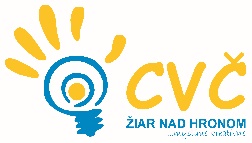 Ul. M. R. Štefánika 17, 965 01 Žiar nad HronomVaša značka		Naša značka		Vybavuje/linka				Žiar nad Hronom			2022/0061		PaedDr. Černická P. /0905 295 556                 	    16.12.2022VyhodnotenieDňa 16.12.2022 v Centre voľného času prebehol Zimný ftutsalový turnaj žiakov druhého stupňa základných škôl. Tohto turnaja sa zúčastnilo 30 detí z troch škôl v našom meste a to: ZŠ Ul. Jilemnického č.2, Žiar nad Hronom, ZŠ Ul. Dr. Janského č.2, Žiar nad Hronom a ZŠ Ul. M.R. Štefánika č.17 Žiar nad Hronom. Ing. Jaroslav Šupka. Výsledky:ZŠ Ul. Jilemnického č.2, Žiar nad HronomZŠ Ul. M.R. Štefánika č.17 Žiar nad Hronom ZŠ Ul. Dr. Janského č.2 Žiar nad HronomMgr. Helena Gáfriková riaditeľka CVČ